Why Do We Buy Stuff? 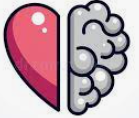 There are many reasons we buy things. Some things we need, others we don’t need at all. We can break this down into two categories – Rational/Logical and Emotional 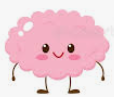 Rational Buying is: __________________________________________________________________________________________________________________________________________________________________________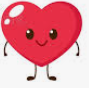 Emotional Buying is:__________________________________________________________________________________________________________________________________________________________________________Below is a list of some of the reasons why we buy things. Place an ‘R’ for Rational and ‘E’ for emotional. Look or beauty Safe or improves safety Saves MoneyLoveReputation Fulfills a physical need such as hungerMakes life easierDurableSaves TimePeer AcceptancePrideImproves healthWell-madePowerPleasureNostalgia/ remembranceRemember that Rational covers all things we need or to use to make life easier. Emotional purchases are ones we use because we want to make ourselves look or feel better. Write a few examples or rational and emotional purchases below. It’s time to write!I think Rational/Logical buying is…I think Emotional buying is…RationalBuying groceries to eatEmotionalBuying the latest video gameWrite about a time when you bought or really wanted to buy something based off an emotional want. Write about a time when you made the decision to buy something based off a rational need. Maybe you didn’t have enough money to buy both what you wanted and what you needed. Is your PES a Rational or Emotional one? Explain this. 